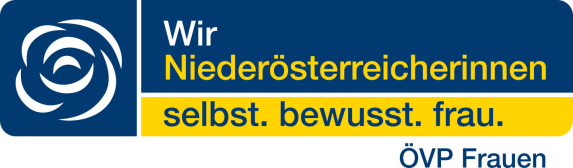 STIMMZETTELweitere Vorstandsmitglieder:STIMMZETTELweitere Vorstandsmitglieder: